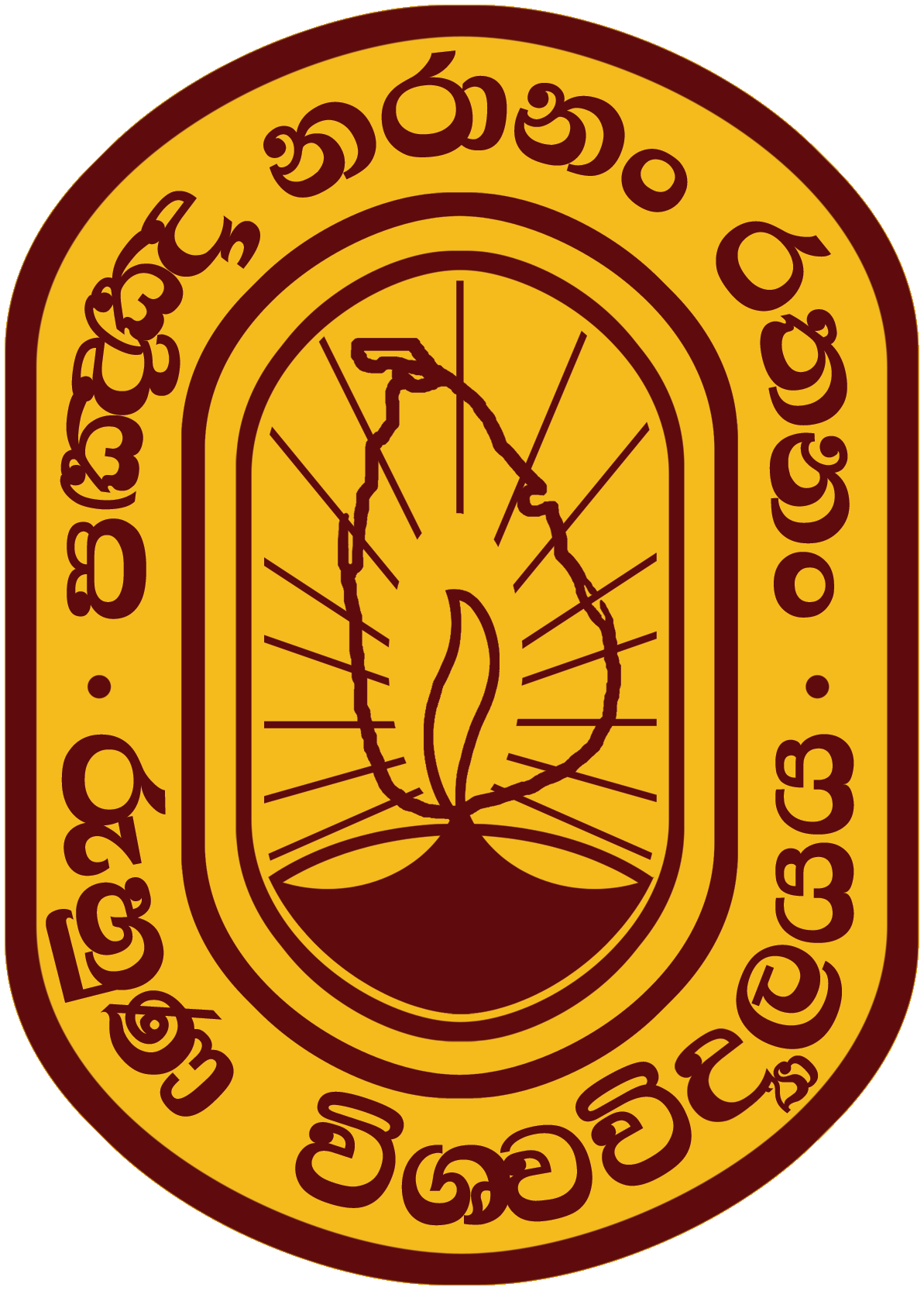 University of RuhunaNDA for inventors Agreement signed between TTO inventorsTECHNOLOGY TRANSFER OFFICE (TTO)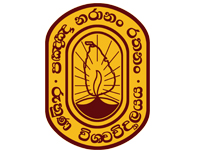 UNIVERSITY OF RUHUNA (UoR) NON DISCLOSURE AGREEMENT BETWEEN INVENTOR AND TECHNOLOGY TRANSFER OFFICE FOR INTELLECTUAL PROPERTY -----------------------------------------------------------------------------------------------------------------THIS AGREEMENT is dated…………………………………………………………20…... and madeBETWEEN	[Name and address] ……………………………………………………………………………………………………………………………………………………………………………………………………………………………………………………………………………………..… (“Inventor”) of UoR and[Name and address] ………………………………………………………………………………………………………………………………………………………………………………………..……… (“Recipient/TTO”)WHEREAS(A)	Researcher of UoR possesses certain intellectual property (IP) Information 	which UoR researcher is willing to disclose to TTO on the terms set out below (B)	 TTO as a recipient is willing to accept the IP Information on those terms and to use the Proprietary Information only for the purpose             of………………………………....(“the Permitted Purpose”).NOW IT IS AGREED AS FOLLOWS1.	“Confidential Information” means any and all information relating to the 	research and IP of the UoR, including without limitation, know-how, 	data, processes, designs, photographs, drawings, 	specifications, software 	programs, and samples, which is marked with an 	indicator such as 	“Confidential” or “Proprietary”, but excluding information 	which: is or comes into the public domain otherwise than by disclosure or default by the Recipient;was or is lawfully obtained or available from a third party who was lawfully in possession of the same and free to disclose it; or1.3	was already known to the Recipient as evidenced by written record pre-dating such disclosure.2.	In consideration of UoR researcher disclosing IP Information, the TTO, hereby undertakes for a period of [five] years from the date of this agreement 2.1	To keep confidential all IP Information that it may acquire in any manner;2.2	To use such IP Information exclusively for the Permitted Purpose and not to use the IP Information for the Recipient’s own purposes or benefit;2.3	Not to disclose such IP Information to anybody, except to authorised employees or other agents of the Recipient who need to have access to the Proprietary Information for the purpose of carrying out their duties in connection with the Permitted Purpose;2.4	To inform everybody to whom it discloses IP Information that it is confidential and obtain their agreement to keep it confidential on the same terms as this Agreement;2.5	To keep safe any drawings, documents, samples or materials provided on loan by UoR, not to reproduce, part with possession of, modify or otherwise interfere with such items, to return them immediately upon Owner’s request and in any event spontaneously when no longer required for the purposes of this Agreement;3.	The TTO Recipient hereby acknowledges and confirms that all existing and future IP rights relating to the IP Information are the exclusive 	property of UoR.  The TTO will apply for IP protection in respect of the IP information.  All IP rights relating to any drawings, documents and work carried out by the TTO belong to TTO of UoR.  	The Recipient will do all such things and execute all documents necessary to enable Owner to obtain, defend or enforce its rights in such drawings, documents and work.4.	This Agreement is governed by and will be construed in accordance with 	Sri 	Lankan law and is subject to the non-exclusive jurisdiction of the Courts.	For and on behalf of Recipient:		For and on behalf of Owner:	Signed:__________________			Signed:________________	Name:	__________________			Name:_________________	Position:_________________		Position:_______________